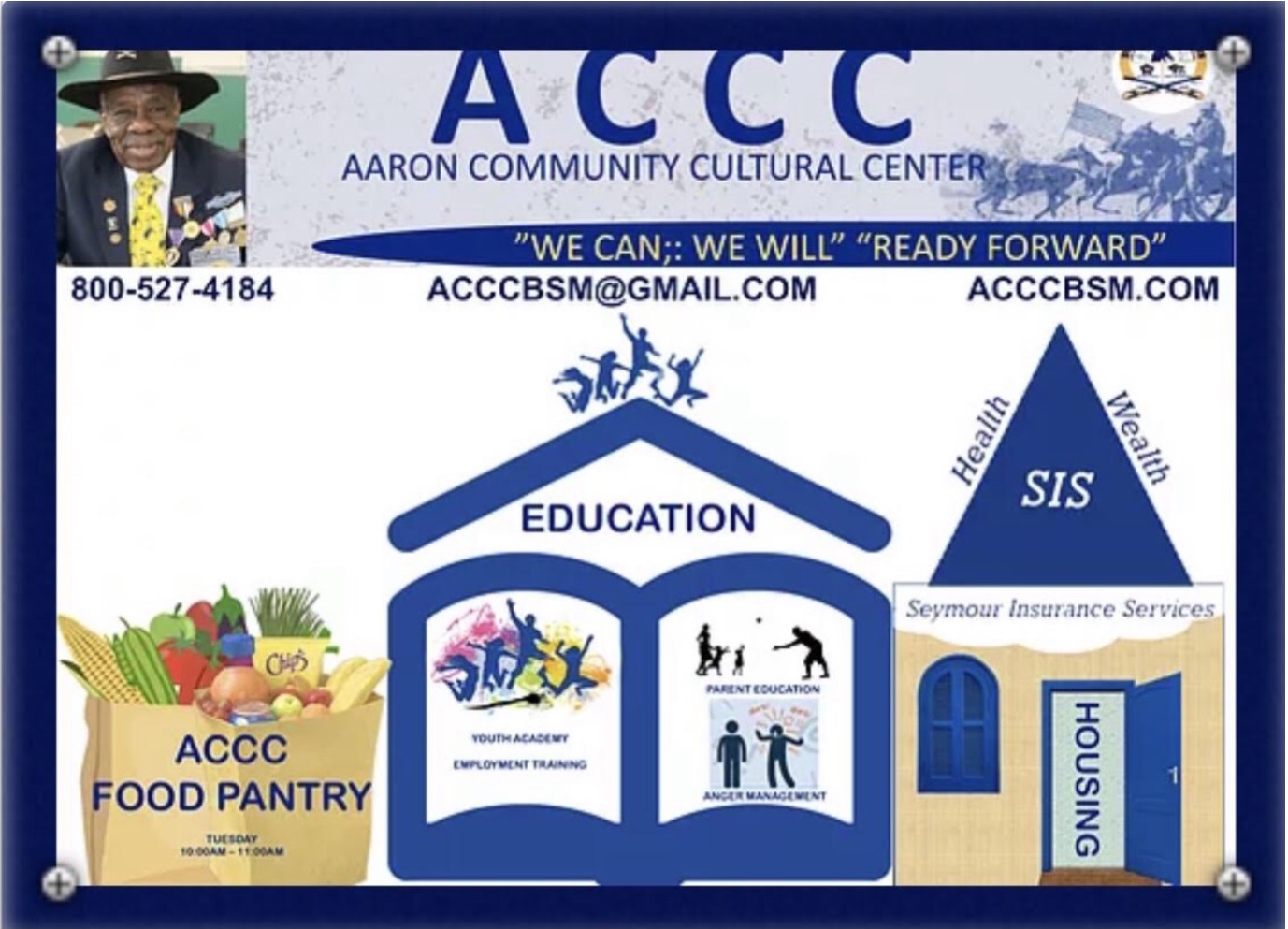 THIS IS YOUR PERSONAL INVITATION TO A LOVE YOUR LIFE & LIVE YOUR DREAM SEMINAR Sponsored ACCC FREE!Location: Seminars on DemandThis Seminar Will Help you IDENTIFY and DEVELOP a PLAN to ACHIVE   Your DREAMSGo To:WWW.ACCCBSM.COM THIS IS GOING TO BE LIFE CHANGING !Space is Limited REGISTER TODAY!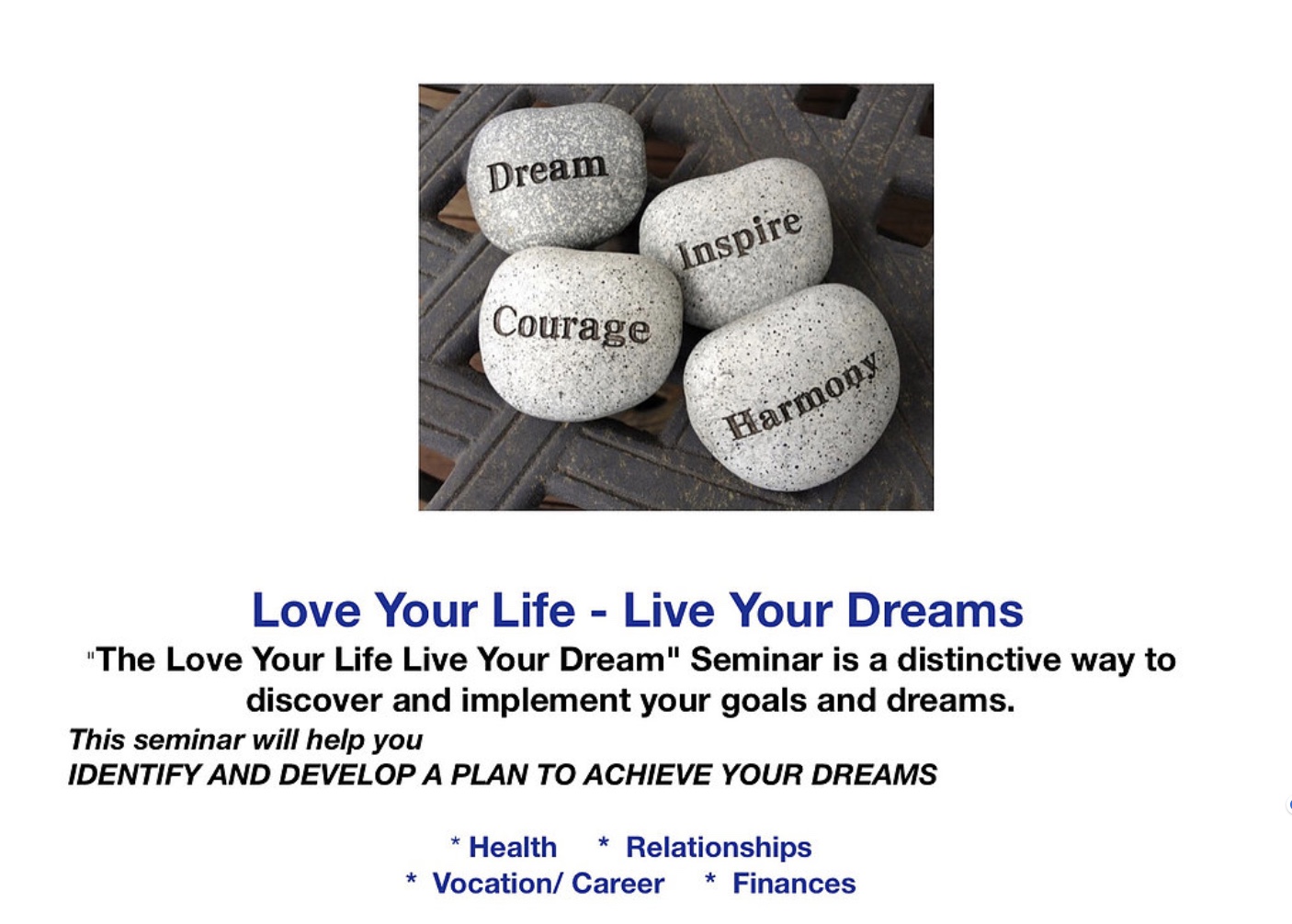 Love Your Life Live Your DreamSomewhere within, you’ve recognized a call to a greater life ... it beckons you into a magnificent version of who you are capable of becoming, of how you really want to live. Thousands and thousands of people step up to that greater life of their dreams ... Now it’s your turn.Career______________________________________________________________________________________________________________________________________________________________________________________________________________________________________________________________________________________________________________________________________________________________________________________________________________________________________________________________________________________________________________________________Health______________________________________________________________________________________________________________________________________________________________________________________________________________________________________________________________________________________________________________________________________________________________________________________________________________________________________________________________________________________________________________________________Relationships___________________________________________________________________________________________________________________________________________________________________________________________________________________________________________________________________________________________________________________________________________________________________________________________________________________________________________________________________________________________________________________________________________________________________________________________________________________Spirituality_________________________________________________________________________________________________________________________________________________________________________________________________________________________________________________________________________________________________________________________________________________________________________________________________________________________________________Love Your Life Live Your DreamSomewhere within, you’ve recognized a call to a greater life ... it beckons you into a magnificent version of who you are capable of becoming, of how you really want to live. Thousands and thousands of people step up to that greater life of their dreams ... Now it’s your turn.Career______________________________________________________________________________________________________________________________________________________________________________________________________________________________________________________________________________________________________________________________________________________________________________________________________________________________________________________________________________________________________________________________Health______________________________________________________________________________________________________________________________________________________________________________________________________________________________________________________________________________________________________________________________________________________________________________________________________________________________________________________________________________________________________________________________Relationships___________________________________________________________________________________________________________________________________________________________________________________________________________________________________________________________________________________________________________________________________________________________________________________________________________________________________________________________________________________________________________________________________________________________________________________________________________________Financial _________________________________________________________________________________________________________________________________________________________________________________________________________________________________________________________________________________________________________________________________________________________________________________________________________________________________________